  WELCOME TO  STAHL MENNONITE CHURCH  1201 Soap Hollow Rd, Johnstown, PA  15905Pastor:  Jayne Byler    Lay Leaders:  Dave Miller, Joy Cotchen & Glenn LehmanPastor Cell Phone: (330) 224-3944  Church Phone: (814) 288-5523     E-Mail: stahlmennonite@gmail.com*******************************************************                                     July 7, 2019 SUNDAY SCHOOL – 9:30 A.M.  Uniform Series – Upstairs Sunday School Class  Bible Study – Basement Kitchen Class  MORNING WORSHIP – 10:30 A.M.                          Worship Leader:  Quenna SmithSong Leader:  Jeannette HunsbergerTHEME: "Come to the Welcome Table: A Place of Salvation"Welcome & AnnouncementsLighting the Peace LampInvitationGathering SongCall to Worship:Leader:  Come, let us worship the God who came to seek and 	  save the lost!People:  Let us worship the God who came to seek and 	  	  save each of us!Leader:  Let us welcome God into our homes, to sit at our 	   	  tables.People:  Let us give of ourselves in this worship time that 	  we may know God.      All:  Let us joyfully and with gratitude worship God!Prayer  OfferingSharing Our Joys and Concerns:  “God of Love, Hear our Prayer”Song of Gratitude and PraiseScripture:  Luke 19:1-10 – Zacchaeus’ Table – Bill HunsbergerMessage:  Deb Gates  ResponseSending SongSending Words******************************************************Greeters for July:  Myles and Sharon Shetler Bulletin Editor for July:  Ellen LehmanFront Table Arrangement for July: Sharon Shetler Church Sign for July:  Sonya HorsleyOffering Holders for July:  Myles and Sharon ShetlerSt. Francis Sharing & Caring Item for June:  Toilet PaperOffering:  06/30/2019 - $2,542.00 =  Regular                                             387.88 = New Day                                               20.00 = MYF Stock                                        $2,949.88 = TOTAL*******************COMING EVENTS*******************Wed. July 17 – Provide packed lunch for New Day CampFri., July 19, 9:00 a.m. – Worship CommitteeFri.-Sat., July 19-20 – TriState MCC Relief SaleSun., July 28 – Mission Offering for Summer Bible SchoolSun., July 28 – Youth Stockholders LunchSun., July 28 to Thurs., Aug. 1 – Summer Bible School with 	  
                                                        Thomas Mennonite ChurchFri.–Sun., Aug. 2-4 – AMC Summer Celebration of CongregationsSat.–Sun., Sept. 28-29 – Church Retreat at Laurelville**************NOTES & ANNOUNCEMENTS**************Happy Birthday:  Wish the following a Happy Birthday today or send them a card this week:  Tues., July 9 – Donna Thomas; Tues., July 9 – Chris Lehman; Tues., July 9 – Stephen CotchenJayne will attempt to be in the office this week on Tuesday and Wednesday.  She will take her 4th of July holiday time off on Thursday and regular days off on Monday and Friday.  She is always available via phone (330) 224-3944.The Mission Offering for July will be for Summer Bible School.Something New for Children:  Under the table with the bulletins in the foyer are Activity Bags for the kids.  Feel free to take one and use it during worship then return it before you head home.  If you have ideas of something else you would like in them, let Jayne or Sharon Shetler know! We will be making lunches for New Day Camp on Wed., July 15.  A sign-up sheet is on the bulletin board for supplies and help to put the lunches together. July offers a variety of ways to contribute to needs in our community and beyond.  Throughout the month of July we will be collecting MCC School Kit items in the foyer.  Another opportunity for giving will be offered on July 21 as Nathanael, Spring, Abigail, Selah, Zion and Zephaniah share about their work with the deaf community in Belize under Eastern Mennonite Missions/Commission to every Nation.  A third opportunity to share with the work in our own community will be offered as we collect our July Missions Offering on Sunday, July 28 for our Bible School. MYF Stock Sales:  Last chance to purchase!  Would you like to make the investment of a lifetime?  Now is the time to invest in the nurture of the Stahl Church Youth as they have attended the  MennoCon 19 in Kansas City this past week with thousands of other Mennonite Youth from across the country.  Cost of the stock is $20 per share and you can purchase as many shares as you would like.  The dividend will be in knowing that you invested in the life of the youth from our congregation as well as a Stockholder’s Luncheon on July 28, where you can experience Kansas City through stories from the youth.  Forms are at the mailboxes or talk to any of the youth or Jen Kaltreider or Sonya Horsley.  Thanks for your investment!    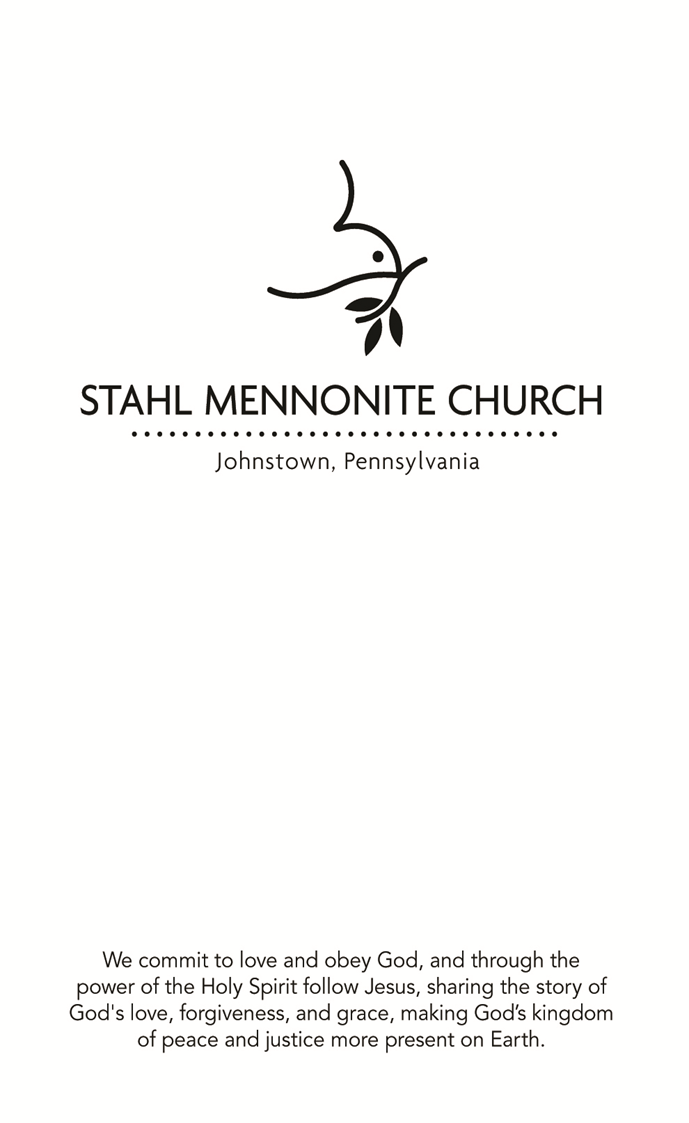 Jayne has the opportunity to attend a leader training for "Oriented to Love".  This training would help her gain skills to facilitate conversations around difficult issues, particularly related to LGBTQ perspectives.  For more information go to “Oriented to Love Dialogue Facilitator Training”.  Lay Leaders are recommending she attend this training; however, it will mean a cost of $500 above what has been budgeted for professional expenses.  If you would like to contribute to this opportunity, you can designate an above budget donation in the regular offering, designated OTL training for Jayne.  Thanks!You're invited to support Mennonite Central Committee (MCC) at the TriState Relief Sale on July 19-20 at the Garrett County Fairgrounds (270 Mosser Rd. McHenry, MD 21541).  Enjoy barbeque chicken, horse-drawn carriage rides and more while supporting the international ministries of MCC!  For more information, visit mcc.org/events or contact Yvonne Devers at (812) 421-9008 or email bldevers@atlanticbb.net. Laurel View Village’s Basket Bash!  Sat., Aug. 10, 2019 – 12:00 noon to 3:00 p.m.  Doors open at noon and the drawing of the baskets starts at 1:30 p.m. at the Fresh Harvest Restaurant Banquet Room. The cost of $15 includes admission ticket, lunch and 25 basket tickets (1 sheet).  More chances will be sold at the party for the price of 25 tickets for $5.00. MCC is currently in need of school kits!  Items such as notebooks and pencils are treasures for families who struggle to afford basic school supplies.  School kits often are requested after disasters and help bring normalcy to children whose families have been forced to flee their homes.  Last year, MCC shipped 78,035 school kits to Jordan, Bosnia and Herzegovina, Iraq, Zambia, Ukraine, Somalia, Burkina Faso, Canada and the U.S.  We will be collecting kits during the month of July.  Be watching for the list of items to purchase.Jayne has the opportunity to attend a leader training for "Oriented to Love".  This training would help her gain skills to facilitate conversations around difficult issues, particularly related to LGBTQ perspectives.  For more information go to “Oriented to Love Dialogue Facilitator Training”.  Lay Leaders are recommending she attend this training; however, it will mean a cost of $500 above what has been budgeted for professional expenses.  If you would like to contribute to this opportunity, you can designate an above budget donation in the regular offering, designated OTL training for Jayne.  Thanks!You're invited to support Mennonite Central Committee (MCC) at the TriState Relief Sale on July 19-20 at the Garrett County Fairgrounds (270 Mosser Rd. McHenry, MD 21541).  Enjoy barbeque chicken, horse-drawn carriage rides and more while supporting the international ministries of MCC!  For more information, visit mcc.org/events or contact Yvonne Devers at (812) 421-9008 or email bldevers@atlanticbb.net. Laurel View Village’s Basket Bash!  Sat., Aug. 10, 2019 – 12:00 noon to 3:00 p.m.  Doors open at noon and the drawing of the baskets starts at 1:30 p.m. at the Fresh Harvest Restaurant Banquet Room. The cost of $15 includes admission ticket, lunch and 25 basket tickets (1 sheet).  More chances will be sold at the party for the price of 25 tickets for $5.00. MCC is currently in need of school kits!  Items such as notebooks and pencils are treasures for families who struggle to afford basic school supplies.  School kits often are requested after disasters and help bring normalcy to children whose families have been forced to flee their homes.  Last year, MCC shipped 78,035 school kits to Jordan, Bosnia and Herzegovina, Iraq, Zambia, Ukraine, Somalia, Burkina Faso, Canada and the U.S.  We will be collecting kits during the month of July.  Be watching for the list of items to purchase.Anne Garber Kompaoré of Mennonite Mission Network travels around the world as a Bible-translation consultant.  She is based in Burkina Faso, where she and her husband, Daniel, provide leadership for congregations and schools.  Pray for an end to persecution against Christians and to terrorist attacks in the country.*****************PRAYER REQUESTS******************MennoCon 19		Summer Camps 	Linda Gindlesperger	Wally Shank		Nancy Thomas	Whitey GindlespergerTina Cotchen		Isaac Eberly		Craig JonesDevon Cable		Dave Miller		Dan GatesEarl Shawley		Devon friend Tyler	Erin ShetlerDave Miller		Christopher Liechty	Earl MoyerElroy Cable		Dave Gates 		Unspoken RequestRebecca Barrett-Fox	Norma Thomas	Abe & Lindsey LehmanAnne Garber Kompaoré of Mennonite Mission Network travels around the world as a Bible-translation consultant.  She is based in Burkina Faso, where she and her husband, Daniel, provide leadership for congregations and schools.  Pray for an end to persecution against Christians and to terrorist attacks in the country.*****************PRAYER REQUESTS******************MennoCon 19		Summer Camps 	Linda Gindlesperger	Wally Shank		Nancy Thomas	Whitey GindlespergerTina Cotchen		Isaac Eberly		Craig JonesDevon Cable		Dave Miller		Dan GatesEarl Shawley		Devon friend Tyler	Erin ShetlerDave Miller		Christopher Liechty	Earl MoyerElroy Cable		Dave Gates 		Unspoken RequestRebecca Barrett-Fox	Norma Thomas	Abe & Lindsey Lehman